В соответствии с  Федеральным законом  от 06 октября 2003 года № 131-ФЗ «Об общих принципах организации местного самоуправления в Российской Федерации»,  Законом Чувашской Республики от 18 октября 2004 года № 19 «Об организации местного самоуправления в Чувашской Республике» и Уставом Испуханского сельского поселения Красночетайского района Чувашской Республики администрация Испуханского сельского поселения постановляет:            1. Назначить публичные слушания по обсуждению проекта  решения Собрания депутатов Испуханского сельского поселения  «О внесении изменений в Устав Испуханского сельского поселения Красночетайского района Чувашской Республики» на   18 августа 2021 года в 17.00 часов в зале заседаний администрации сельского поселения       2. Опубликовать настоящее постановление и  проект  решения Собрания депутатов сельского поселения  «О внесении изменений в Устав Испуханского сельского поселения Красночетайского района Чувашской Республики» в периодическом печатном издании «Вестник Испуханского сельского поселения». Глава Испуханского сельского поселения                                        Е.Ф.ЛаврентьеваП Р О Е К Т решения Собрания депутатов Испуханского сельского поселения Красночетайского района Чувашской Республики О внесении изменений в УставИспуханского сельского поселенияКрасночетайского районаЧувашской РеспубликиНа основании Федерального закона от 6 октября 2003 года № 131-ФЗ "Об общих принципах организации местного самоуправления в Российской Федерации", Закона Чувашской Республики от 18 октября 2004 года № 19 "Об организации местного самоуправления в Чувашской Республике" Собрание депутатов  Испуханского сельского поселения решило:1. Внести в  Устав Испуханского сельского поселения, принятый  решением Собрания депутатов Испуханского сельского поселения от 29.06.2012 № 1 с изменениями, внесенными решениями Собрания депутатов Испуханского сельского поселения от 15.03.2013 № 2; от 23.08.2013 № 1; от 27.11.2013 № 3; от 14.11.2014 № 1; от 10.06.2015 № 1; от 16.12.2015 № 1; от 29.04.2016 № 4; от 13.12.2016 № 1; от 10.05.2018 № 2; от 22.04.2019 № 1; 12.11.2019 №1, 18.02.2020 №1; от 10.11.2020 № 1) следующие изменения:1) статью 6 дополнить частью 2.1 следующего содержания:"2.1 Порядок установления и оценки применения содержащихся в муниципальных нормативных правовых актах обязательных требований, которые связаны с осуществлением предпринимательской и иной экономической деятельности и оценка соблюдения которых осуществляется в рамках муниципального контроля, привлечения к административной ответственности, предоставления лицензий и иных разрешений, аккредитации, иных форм оценки и экспертизы (далее - обязательные требования), определяется муниципальными нормативными правовыми актами с учетом принципов установления и оценки применения обязательных требований, определенных Федеральным законом от 31 июля 2020 года № 247-ФЗ "Об обязательных требованиях в Российской Федерации".";2) в части 1 статьи 7:а) в пункте 5 слова "за сохранностью автомобильных дорог местного значения" заменить словами "на автомобильном транспорте, городском наземном электрическом транспорте и в дорожном хозяйстве";б) в пункте 16 слова "осуществление контроля за их соблюдением" заменить словами "осуществление муниципального контроля в сфере благоустройства, предметом которого является соблюдение правил благоустройства территории поселения, требований к обеспечению доступности для инвалидов объектов социальной, инженерной и транспортной инфраструктур и предоставляемых услуг";3) часть 1 статьи 8 дополнить пунктом 18 следующего содержания:"18) осуществление мероприятий по оказанию помощи лицам, находящимся в состоянии алкогольного, наркотического или иного токсического опьянения.";4) в статье 13.1:а) часть 1 дополнить пунктом 4 следующего содержания: "4) в соответствии с Законом Чувашской Республики на части территории населенного пункта, входящего в состав Испуханского сельского поселения, по вопросу введения и использования средств самообложения граждан на данной части территории населенного пункта;";б) дополнить частью 1.1 следующего содержания:"1.1. Сход граждан, предусмотренный пунктом 4 части 1 настоящей статьи, может созываться Собранием депутатов Испуханского сельского поселения по инициативе группы жителей соответствующей части территории населенного пункта численностью не менее 10 человек.";в) в части 2 после слов "жителей населенного пункта" дополнить словами "(либо части его территории)";5) пункт 9 части 8 статьи 22 изложить в следующей редакции:"9) прекращения гражданства Российской Федерации либо гражданства иностранного государства - участника международного договора Российской Федерации, в соответствии с которым иностранный гражданин имеет право быть избранным в органы местного самоуправления, наличия гражданства (подданства) иностранного государства либо вида на жительство или иного документа, подтверждающего право на постоянное проживание на территории иностранного государства гражданина Российской Федерации либо иностранного гражданина, имеющего право на основании международного договора Российской Федерации быть избранным в органы местного самоуправления, если иное не предусмотрено международным договором Российской Федерации.";6) пункт 8 части 1 статьи 33 изложить в следующей редакции:"8) прекращения гражданства Российской Федерации либо гражданства иностранного государства - участника международного договора Российской Федерации, в соответствии с которым иностранный гражданин имеет право быть избранным в органы местного самоуправления, наличия гражданства (подданства) иностранного государства либо вида на жительство или иного документа, подтверждающего право на постоянное проживание на территории иностранного государства гражданина Российской Федерации либо иностранного гражданина, имеющего право на основании международного договора Российской Федерации быть избранным в органы местного самоуправления, если иное не предусмотрено международным договором Российской Федерации;";7) часть 2 статьи 37 изложить в следующей редакции:"2. Организация и осуществление видов муниципального контроля регулируются Федеральным законом от 31 июля 2020 года № 248-ФЗ "О государственном контроле (надзоре) и муниципальном контроле в Российской Федерации".";8) в статье 53:а) в абзаце 1 после слов "(населенного пункта" дополнить совами "(либо части его территории)";б) в абзаце 2 слова "предусмотренных пунктом 4.1" заменить словами "предусмотренных пунктами 4.1 и 4.3";9) в части 5 статьи 60 слово "его" исключить, дополнить словами ",уведомления о включении сведений об уставе муниципального образования, муниципальном правовом акте о внесении изменений в устав муниципального образования в государственный реестр уставов муниципальных образований субъекта Российской Федерации, предусмотренного частью 6 статьи 4 Федерального закона от 21.07.2005 года № 97-ФЗ "О государственной регистрации уставов муниципальных образований".2. Настоящее решение вступает в силу после его государственной регистрации и официального опубликования.Председатель Собрания депутатов Испуханского сельского поселения                                             Р.И.АлжейкинаГлава Испуханского сельского поселения                                                                      Е.Ф.ЛаврентьеваЧАВАШ  РЕСПУБЛИКИХЕРЛЕ ЧУТАЙ  РАЙОНĚ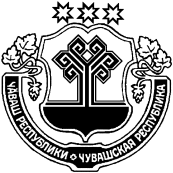 ЧУВАШСКАЯ РЕСПУБЛИКА КРАСНОЧЕТАЙСКИЙ  РАЙОНТРАЛЬКАССИ ЯЛ ПОСЕЛЕНИЙĚНАДМИНИСТРАЦИЙЕЙЫШĂНУ16 июля 2021 г.  24 № -ле      Тралькасси ялеАДМИНИСТРАЦИЯИСПУХАНСКОГО   СЕЛЬСКОГОПОСЕЛЕНИЯПОСТАНОВЛЕНИЕ16 июля 2021 г.   №24    деревня Испуханы     О назначении публичных слушаний по обсуждению проекта решения Собрания депутатов Испуханского сельского поселения «О внесении изменений  в Устав Испуханского сельского поселения Красночетайского района Чувашской Республики» 